Timed Writing Assessment-Week 2Nikki Davis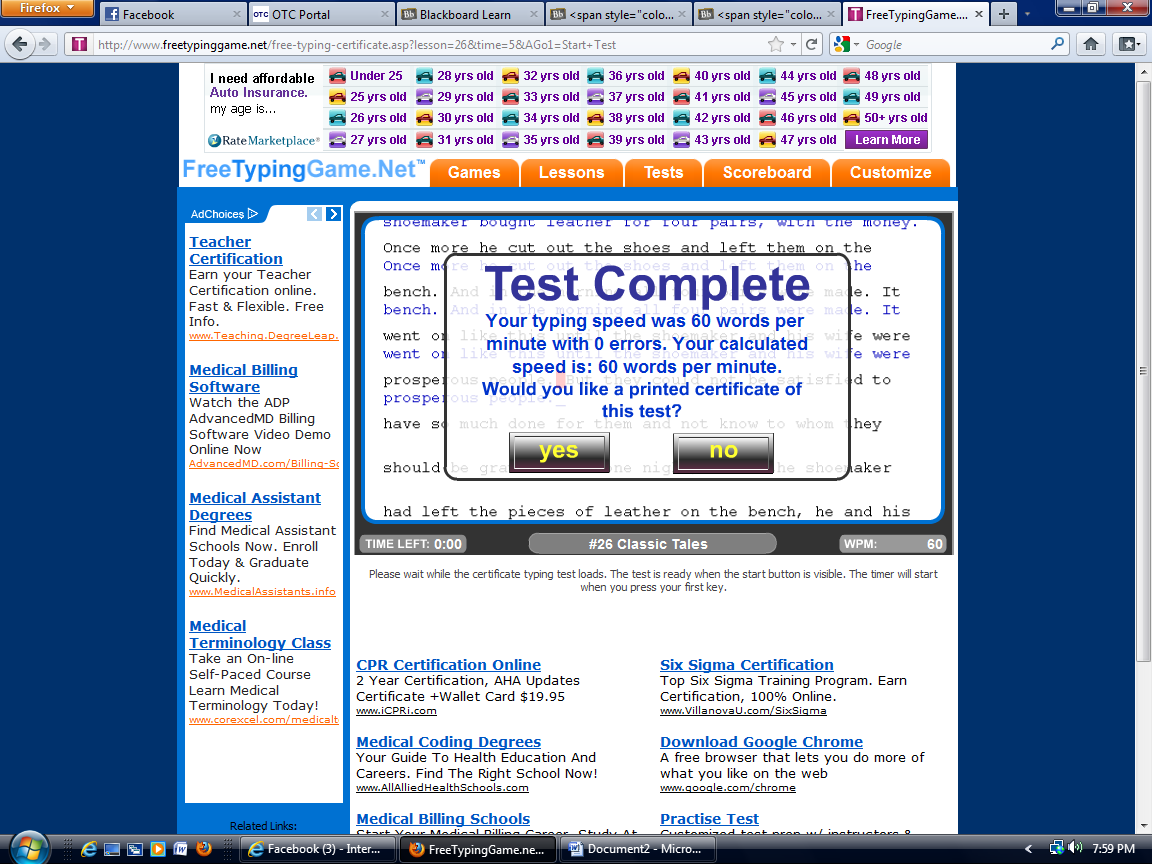 